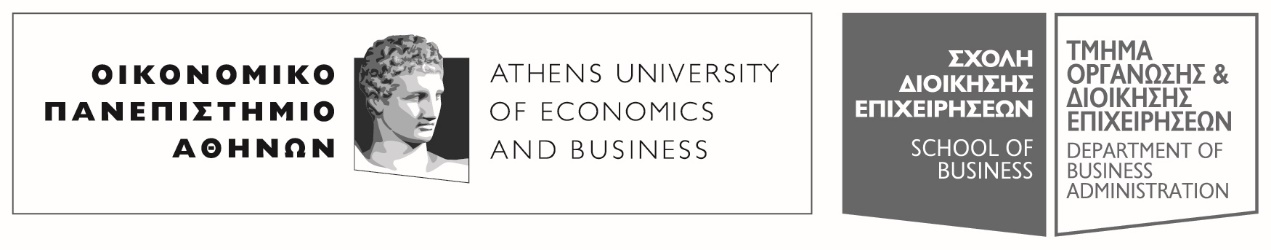 Πατησίων 76, 104 34 Αθήνα. Tηλ.: 210 8203308-311, 210 8203375 / Fax: 210 823096676,  104 34 . Tel.: (+30) 210 8203308-311, 210 8203375 / Fax: (+30) 210 8230966E-mail: ode@aueb.gr / www.aueb.grΑΝΑΚΟΙΝΩΣΗ ΑΠΟΤΕΛΕΣΜΑΤΩΝ ΚΑΤΑΤΑΚΤΗΡΙΩΝ ΕΞΕΤΑΣΕΩΝ ΑΚΑΔ. ΕΤΟΥΣ 2017-18Ανακοινώνονται τα αποτελέσματα των κατατακτηρίων εξετάσεων, ακαδ. Έτους 2017-18, τα οποία επικυρώθηκαν από τη Συνέλευση του Τμήματος Ο.Δ.Ε. (συνεδρίαση 4η /2017-18/8-2-2018). Η κλίμακα βαθμολογίας ορίζεται από το μηδέν (0) μέχρι και το είκοσι (20) για κάθε βαθμολογητή. Βαθμός του κάθε μαθήματος είναι ο μέσος όρος του αθροίσματος της βαθμολογίας των δύο βαθμολογητών. Προϋπόθεση για να καταταγεί ένας υποψήφιος είναι να έχει συγκεντρώσει δέκα (10) μονάδες τουλάχιστον σε καθένα από τα τρία μαθήματα. Ο πίνακας βαθμολογιών των υποψηφίων ανά μάθημα έχει ως εξής:									Αθήνα, 9-2-2018Ο Πρόεδρος της Επιτροπής ΚατατάξεωνΚωνσταντίνος ΚαραμάνηςΚαθηγητήςΜΙΚΡΟΟΙΚΟΝΟΜΙΚΗ ΙΜΙΚΡΟΟΙΚΟΝΟΜΙΚΗ ΙΜΙΚΡΟΟΙΚΟΝΟΜΙΚΗ ΙΠΟΣΟΤΙΚΕΣ ΜΕΘΟΔΟΙ ΙΠΟΣΟΤΙΚΕΣ ΜΕΘΟΔΟΙ ΙΠΟΣΟΤΙΚΕΣ ΜΕΘΟΔΟΙ ΙΓΕΝΙΚΕΣ ΑΡΧΕΣ ΔΙΟΙΚΗΣΗΣ ΕΠΙΧ/ΣΕΩΝΓΕΝΙΚΕΣ ΑΡΧΕΣ ΔΙΟΙΚΗΣΗΣ ΕΠΙΧ/ΣΕΩΝΓΕΝΙΚΕΣ ΑΡΧΕΣ ΔΙΟΙΚΗΣΗΣ ΕΠΙΧ/ΣΕΩΝΣΥΝΟΛΟ στα 60Α/ΑΕΞΕΤΑΖΟΜΕΝΟΣΒαθμός
ΑΒαθμός
ΒΤΕΛΙΚΟΣΒαθμός
ΑΒαθμός
ΒΤΕΛΙΚΟΣΒαθμός
ΑΒαθμός
ΒΤΕΛΙΚΟΣΣΥΝΟΛΟ στα 601ΑΝΑΣΤΑΣΙΑΔΗΣ ΑΝΕΣΤΗΣ του ΓΕΩΡΓΙΟΥ12,5012,5012,5016,0016,0016,0016,0016,0016,0044,002ΑΧΙΛΑΡΑ ΑΙΚΑΤΕΡΙΝΗΡΑΦΑΗΛΙΑ του ΝΙΚΟΛΑΟΥ--------------------3ΑΧΤΥΠΗΣ ΣΑΒΒΑΣ τουΣΠΥΡΙΔΩΝΟΣ--------------------4ΔΑΝΑ ΑΛΕΞΑΝΔΡΑ του ΚΩΝ/ΝΟΥ-ΕΠΑΜΕΙΝΩΝΔΑ--------------------5ΚΑΡΑΠΙΠΕΡΑΚΗΣ ΚΩΝ/ΝΟΣ του ΝΙΚΟΛΑΟΥ2,002,002,00------------2,006ΚΟΚΜΟΤΟΣ ΕΥΣΤΑΘΙΟΣ του ΚΩΝ/ΝΟΥ--------------------7ΚΟΥΡΑΝΟΣ ΘΕΟΔΩΡΟΣ του ΚΩΝ/ΝΟΥ--------------------8ΠΕΡΔΙΚΟΣ ΓΕΩΡΓΙΟΣ του ΠΡΟΔΡΟΜΟΥ--------------------9ΠΛΕΣΣΑΣ ΗΛΙΑΣ του ΓΕΩΡΓΙΟΥ--------------------10ΠΟΛΥΖΟΣ ΔΗΜΗΤΡΙΟΣ του ΓΚΕΝΝΑΝΤΙ4,004,004,00------------4,0011ΤΣΑΪΛΑΚΗΣ ΔΗΜΗΤΡΙΟΣ του ΧΡΗΣΤΟΥ--------------------